                                                                                                                                                        Wrocław, dnia 29.06.2023r.SPECYFIKACJA WARUNKÓW ZAMÓWIENIAPOSTĘPOWANIE O UDZIELENIE ZAMÓWIENIA PUBLICZNEGO PROWADZONEGO W TRYBIE PODSTAWOWYMna podstawie art. 275 pkt 1) ustawy z dnia 11 września 2019 r. – Prawo zamówień publicznych 
(Dz.U. z 2022 poz. 1710 ze zm.) na realizację zadania pn.„Zakup, dostawa, montaż i uruchomienie pompy ciepła, instalacji paneli fotowoltaicznych na potrzeby budynku biurowego parterowego na terenie Wrocławskiej Agencji Rozwoju Regionalnego S.A. przy ulicy Karmelkowej 29, we Wrocławiu.”Znak sprawy: 1/23 z dn. 29.06.2023Zamawiający: Nazwa Zamawiającego: Wrocławska Agencja Rozwoju Regionalnego S.A. reprezentowana przez Prezesa Zarządu, zwana dalej „Zamawiającym"Adres: 53-437 Wrocław, ul. Karmelkowa 29, NIP: 8942316144; KRS: 000005567Nr tel.: +48 603 241 285Adres poczty elektronicznej: aleksandra.zak@warr.plStrona internetowa, na której będzie prowadzone postępowanie: platformazakupowa.pl pod adresem: https://platformazakupowa.pl/pn/warr. Wskazanie osób uprawnionych do komunikowania się z Wykonawcami:Osobą uprawniona do komunikowania się z Wykonawcami jest: Aleksandra Żak        Adres strony internetowej na której udostępniane będą zmiany i wyjaśnienia treści SWZ oraz inne dokumenty zamówienia bezpośrednio związane z postępowaniem o udzielenie zamówienia.Zmiany i wyjaśnienia treści SWZ oraz inne dokumenty zamówienia bezpośrednio związane z postępowaniem o udzielenie zamówienia będą udostępniane na stronie https://platformazakupowa.pl/pn/warr Tryb udzielenia zamówienia.Postępowanie prowadzone będzie w trybie podstawowym zgodnie z art. 275 pkt 1) ustawy Prawo zamówień publicznych z dnia 11 września 2019 r. (Dz.U. z 2022r. poz. 1710 ze zm.), zwaną dalej ustawą Pzp.Zamawiający dopuszcza możliwości składania ofert częściowych. Niniejsze zadanie podzielono na dwie niezależne części.Oferty można składać w odniesieniu do wszystkich części. Maksymalna liczba części zamówienia, które mogą zostać udzielone jednemu Wykonawcy: 2.Zamawiający nie dopuszcza możliwości składania ofert wariantowych.Zamawiający nie przewiduje możliwości zawarcia umowy ramowej.Zamawiający nie przewiduje możliwości wyboru najkorzystniejszej oferty z zastosowaniem aukcji elektronicznej. Zamawiający nie przewiduje możliwości zamówień, o których mowa w art. 214 ust. 1 pkt 7 ustawy Pzp. Dane osobowe oferentów i osób, których dane są przekazywane, określone w ofercie  są przetwarzane w sposób określony w załączniku nr 5 do umowy, z którą oferenci zobowiązują się zapoznać.Informacja, czy Zamawiający przewiduje wybór najkorzystniejszej oferty z możliwością negocjacji.Zamawiający nie przewiduje wyboru najkorzystniejszej oferty z możliwością negocjacji.Opis przedmiotu zamówienia. Przedmiotem zamówienia obejmuje:Część I – instalacja fotowoltaiczna:zakup, dostawa, montaż, uruchomienie paneli fotowoltaicznych na potrzeby budynku biurowego parterowego – Pawilon A na terenie Wrocławskiej Agencji Rozwoju Regionalnego przy ul. Karmelkowej 29 we Wrocławiu (lokalizacja i charakterystyka obiektu opisane są w załącznik Nr 4 do SWZ).Przedmiot zamówienia w zakresie wykonania instalacji fotowoltaicznej obejmuje:Opracowanie dokumentacji technicznej (przekazanie Zamawiającemu dokumentacji nastąpi w formie papierowej – 1 egzemplarz oraz  formie elektronicznej);Prace związane z przygotowaniem terenu (wyrównanie i plantowanie gruntu) pod budowę instalacji PV w zakresie wymaganym przez projektowaną konstrukcję wsporczą modułów fotowoltaicznych, uporządkowanie terenu po wykonanych pracach, zabezpieczenie terenu budowy z zachowaniem najwyższej staranności raz zasad bhp i ppoż.,Dostawę, montaż instalacji fotowoltaicznej o mocy minimalnej 29 kWp, lecz nie większej niż 31 kWp na podstawie dokumentacji, o której mowa w pkt. 1);Próby, pomiary, regulacja i rozruch technologiczny instalacji fotowoltaicznej, Przygotowanie kompletu dokumentów do  zgłoszenia instalacji do właściwego Operatora, zgłoszenie instalacji do Operatora,  przyłączenie do sieci Operatora;Przygotowanie instrukcji serwisowych zawierających niezbędne informacje dotyczące sposobu postępowania w przypadku wystąpienia niespodziewanych błędów w instalacji;Przeszkolenie pracowników Zamawiającego w zakresie prawidłowej eksploatacji urządzeń będących przedmiotem zamówienia na zasadach określonych w umowie;Sporządzenie dokumentacji powykonawczej oraz rozruch wszystkich systemów paneli fotowoltaicznych, wytwarzających energię elektryczną a także wszelkie inne czynności konieczne do należytego wykonania Zamówienia opisane w niniejszej SWZ, bądź wymagane zgodnie z obowiązującym prawem oraz zaleceniami właściwych organów administracji publicznej,Udzielenie gwarancji i rękojmi na zasadach opisanych w umowie;Okresowe przeglądy serwisowe przeprowadzane co roku w całym okresie obowiązywania gwarancji na koszt Wykonawcy.Szczegółowe wymagania dla instalacji fotowoltaicznej zawiera Załącznik nr 4 do SWZ.Instalacja będzie rozmieszczona na gruncie za budynkiem - Pawilon A na terenie Wrocławskiej Agencji Rozwoju Regionalnego przy ul. Karmelkowej 29 we Wrocławiu.(Rzut)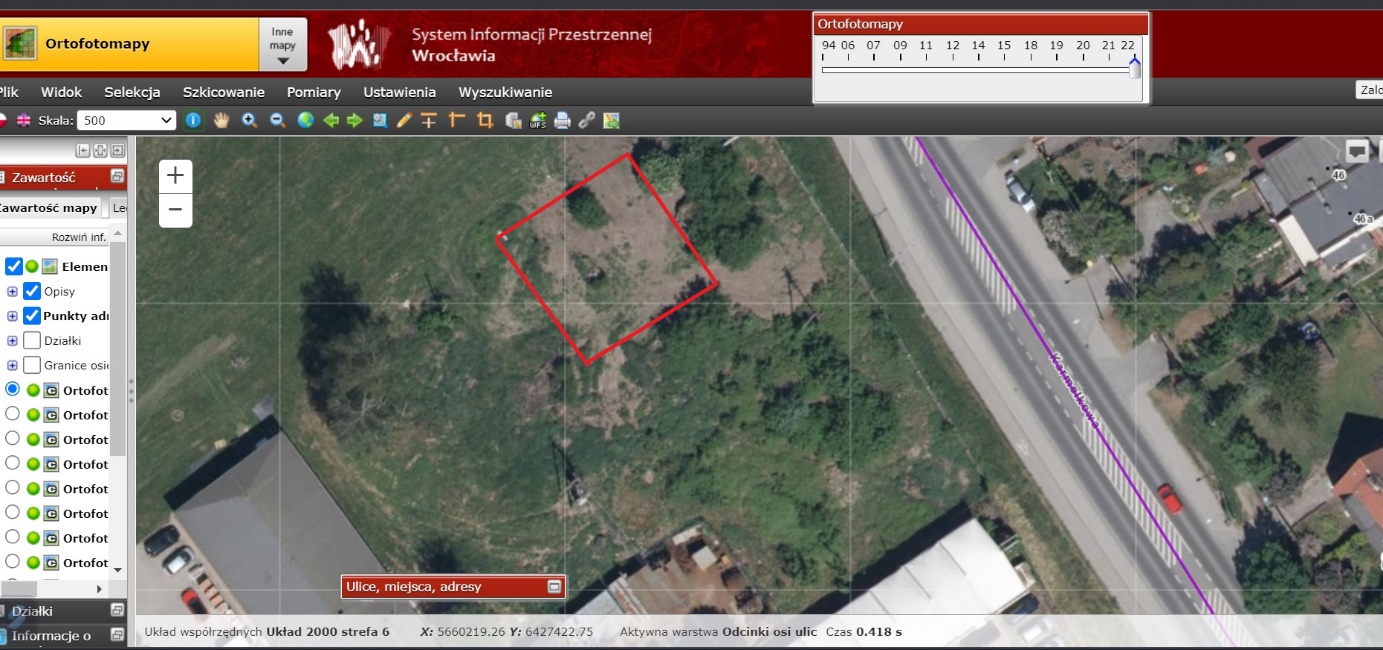 Część II – pompa ciepła:zakup, dostawa i montaż pompy ciepła oraz materiałów i urządzeń niezbędnych do prawidłowego funkcjonowania pompy ciepła na potrzeby ogrzewania  budynku biurowego parterowego – Pawilon A na terenie Wrocławskiej Agencji Rozwoju Regionalnego przy ul. Karmelkowej 29 we Wrocławiu (lokalizacja i charakterystyka obiektu opisane są w załącznik Nr 4 do SWZ) oraz jej zerowe uruchomienie. Wszystkie systemy będą wykorzystywać odnawialne źródła energii.Przedmiot zamówienia w zakresie montażu pompy ciepła obejmuje:Dostawę i montaż materiałów i urządzeń niezbędnych do prawidłowego funkcjonowania pompy ciepła o wydajności grzewczej kW 16/16;Uruchomienie pompy ciepła,Przeszkolenie pracowników Zamawiającego w zakresie prawidłowej eksploatacji urządzeń będących przedmiotem zamówienia na zasadach określonych w umowie;Udzielenie gwarancji i rękojmi na zasadach opisanych w umowie;Okresowe przeglądy serwisowe przeprowadzane co roku w całym okresie obowiązywania gwarancji na koszt Wykonawcy.Szczegółowe wymagania dla pompy ciepła zawiera Załącznik nr 4 do SWZ.Wykonawca zobowiązany będzie do posiadania ubezpieczenia od odpowiedzialności cywilnej, z tytułu szkód, które mogą zaistnieć w związku z określonymi zdarzeniami losowymi na czas realizacji robót objętych umową na kwotę min. 500 000, 00 złotych. Wykonawca przedstawi dokument ubezpieczenia w dniu podpisania umowy.Wykonawca zobowiązuje się wykonać przedmiot umowy zgodnie z SWZ, w tym OPZ, zasadami współczesnej wiedzy technicznej oraz obowiązującymi przepisami (zgodnie z aktualnie obowiązującymi przepisami Prawa Budowlanego) i normami w zakresie przedmiotu umowy oraz parametrami zgodnymi z wytycznymi zawartymi w Polskich i Europejskich Normach dla tego typu robót, przy zachowaniu należytej staranności.Wykonawca będzie utrzymywał teren robót w stanie wolnym od przeszkód komunikacyjnych.Wykonawca ponosi pełną odpowiedzialność za jakość, terminowość oraz bezpieczeństwo prowadzonych robót.Wykonanie dostaw i montażu zestawu fotowoltaicznego/powietrznej pompy ciepła wraz z podłączeniem, sprawdzeniem, dokonaniem rozruchu i przeprowadzeniem instruktażu użytkowników, dostarczenie opisanej w dokumentacji z postępowania i umowie dokumentów potwierdzone zostanie protokołem odbioru końcowego, podpisanym przez Przedstawiciela Zamawiającego oraz Wykonawcę.W ramach realizacji dostaw i montażu zestawów fotowoltaicznych / powietrznej pompy ciepła Wykonawca zobowiązany jest do:zorganizowania własnym kosztem i staraniem oraz na własną odpowiedzialność koniecznego do wykonania przedmiotu umowy zaplecza magazynowego i socjalnego dla osób wykonujących bezpośrednio prace związane z realizacją niniejszej umowy;należytego wykonania przedmiotu umowy, przy użyciu własnych materiałów, zgodnie z umową, zasadami wiedzy technicznej i przepisami prawa;zatrudnienia wystarczającej liczby pracowników z odpowiednimi kwalifikacjami i uprawnieniami pozwalającymi na prawidłowe i terminowe wykonanie dostaw i montażu;postępowania z odpadami powstałymi w trakcie realizacji przedmiotu umowy zgodnie z zapisami ustawy z dnia 4 grudnia 2012 r. o odpadach (Dz. U. z 2022 r. poz. 699 ze zm.) i ustawy z 27 kwietnia 2001r. Prawo ochrony środowiska (Dz. U. z 2022 r. poz. 2556 ze zm.);zapewnienia, że materiały użyte do realizacji zamówienia są nowe i odpowiadają co do jakości wymogom wyrobów dopuszczonych do obrotu i stosowania w budownictwie określonym w art. 10 ustawy Prawo budowlane i wymaganiom specyfikacji istotnych warunków zamówienia;okazania na każde żądanie Zamawiającego, w terminie wskazanym przez Zamawiającego w stosunku do wskazanych materiałów:− certyfikatu na znak bezpieczeństwa,− deklaracji zgodności− atestów lub aprobat technicznych,zapewnienia potrzebnego oprzyrządowania, potencjału ludzkiego oraz materiałów wymaganych do zbadania na żądanie Zamawiającego jakości prac wykonanych z materiałów Wykonawcy na terenie prac, a także do sprawdzenia ciężaru i ilości zużytych materiałów; realizacji instrukcji i poleceń wydawanych przez Zamawiającego,informowania o terminach prób i odbiorów,informowania Zamawiającego o konieczności wykonania prac nieobjętych przedmiotem zamówienia a niezbędnych do prawidłowego wykonania zamówienia w terminie 5 dni od daty stwierdzenia konieczności ich wykonania,naprawienia i doprowadzenia do stanu poprzedniego miejsca realizacji montażu bądź urządzeń w wypadku zniszczenia lub uszkodzenia w toku realizacji przedmiotu niniejszej umowy,natychmiastowego usunięcia wszelkich szkód i awarii spowodowanych przez Wykonawcę w trakcie realizacji prac montażowych i instalacyjnych,skompletowania i przedstawienia Zamawiającemu dokumentów pozwalających na ocenę prawidłowego wykonania przedmiotu odbioru, a w szczególności:− protokołów badań i sprawdzeń,− protokołów odbiorów technicznych,14) uczestniczenia w czynnościach odbioru, usunięcia stwierdzonych usterek lub wad,15) zgłoszenia w formie pisemnej gotowości do odbioru końcowego,16) przeprowadzanie okresowych przeglądów serwisowych urządzeń objętych zamówieniem na zasadach określonych w umowie,17) dokonania rozruchu technologicznego zainstalowanych zestawów fotowoltaicznych /powietrznej pompy ciepła, co będzie potwierdzone w stosownym protokole odbioru końcowego,18) dokonania niezbędnego zgłoszenia przyłączenia instalacji fotowoltaicznej  u właściwego Operatora,19) opracowania i przedłożenia Zamawiającemu w terminie 3 dni od zawarcia umowy harmonogramu  dostaw i montażu  urządzeń objętych przedmiotem zamówienia, celem akceptacji przez Zamawiającego, który będzie stanowił podstawę realizacji robót. Wykonawca jest związany zastrzeżeniami i wskazaniami Zamawiającego. Wykonawca zobowiązany jest, w terminie 2 dni roboczych od dnia otrzymania zastrzeżeń, do przedłożenia dostosowanego harmonogramu do wskazań Zamawiającego pod rygorem odstąpienia od umowy z winy Wykonawcy w terminie 30 dni od dnia upływu 2-dniowego terminu na przedłożenie dostosowanego harmonogramu do wymagań Zamawiającego.Harmonogram dostaw i montażu winien uwzględniać planowaną datę rozpoczęcia i zakończenia zadania wskazanego w § 4 umowy.Wykonawca dokona aktualizacji harmonogramu dostaw i montażu na każde wezwanie Zamawiającego, z uwzględnieniem zależności od faktycznego postępu prac.Wykonawca we własnym zakresie i na własny koszt, na bieżąco będzie zabezpieczał i usuwał wszelkie odpady i śmieci będące efektem prowadzonych dostaw i montażu.Wykonawca zobowiązany jest do ochrony własnego mienia znajdującego się na terenie prowadzonych dostaw i montażu.Dostawy i montaż będą prowadzone przez Wykonawcę w taki sposób, aby nie stwarzać bądź do minimum ograniczyć utrudnienia dla osób korzystających z nieruchomości.Wykonawca podejmie wszelkie działania, aby chronić środowisko (zarówno w miejscu prowadzenia dostaw i montażu jak i poza nim) oraz ograniczać szkody i uciążliwości dla ludzi wynikające z zanieczyszczeń i innych skutków prowadzonych przez niego działań.Wykonawca ponosi odpowiedzialność materialną za szkody powstałe wskutek niewykonania lub nienależytego wykonania zobowiązań wynikających z umowy – do pełnej wysokości szkody.Wykonawca ponosi odpowiedzialność cywilną za szkody oraz następstwa nieszczęśliwych wypadków dotyczących osób trzecich, a powstałych w związku z realizacją przedmiotu umowy.Wykonawca zobowiązany jest do zapewnienie udziału w realizacji zamówienia osoby posiadającej uprawnienia Urzędu Dozoru Technicznego w zakresie systemów fotowoltaicznych/powietrznej pompy ciepła z uwzględnieniem przepisów umożliwiających wykonywanie tych funkcji osobom, które nabyły stosowane uprawnienia w innych krajach UE.Przed zawarciem umowy Wykonawca jest zobowiązany do przedłożenia dokumentów potwierdzających posiadanie przez osobę biorącą udział w realizacji przedmiotu zamówienia uprawnień wymaganych w pkt. 26 powyżej.Osoba wskazana w pkt. 26 będzie brała udział w odbiorze przedmiotu zamówienia i podpisze ze strony Wykonawcy protokół odbioru końcowego.Wykonawca zobowiązany jest do zapewnienie udziału w realizacji zamówienia osób posiadających uprawnienia SEP „E” oraz „D” w zakresie systemów fotowoltaicznych/powietrznej pompy ciepła z uwzględnieniem przepisów umożliwiających wykonywanie tych funkcji osobom, które nabyły stosowane uprawnienia w innych krajach UE.Przed zawarciem umowy Wykonawca jest zobowiązany do przedłożenia Zamawiającemu dokumentów potwierdzających posiadanie przez osoby biorące udział w realizacji przedmiotu zamówienia uprawnień wymaganych w pkt.  29 powyżej.Przed przygotowaniem i złożeniem oferty Zamawiający wymaga, aby Wykonawca dla właściwego określenia koniecznych do wykonania prac i kalkulacji ceny, dokonał wizji lokalnej w miejscach realizacji robót w celu zweryfikowania dokumentów opisujących przedmiot zamówienia ze stanem faktycznym oraz uzyskania ewentualnych informacji, które mogą być pomocne do określenia pełnego zakresu prac, dokonania wyceny robót i przygotowania oferty. Wizyta w miejscu realizacji inwestycji możliwa będzie po uprzednim uzgodnieniu terminu z Zamawiającym.Warunki gwarancji dla Części I:Wykonawca winien udzielić minimum 5 letniej gwarancji maksimum 8 letniej na wykonane prace. Okres rękojmi jest tożsamy z okresem gwarancji.Wszystkie elementy Instalacji są objęte gwarancją jakości udzielaną przez producenta. Inwerter solarny obejmuje minimum 10-letnią gwarancję, panele fotowoltaiczne obejmują minimum 15-letnią gwarancję na wady ukryte oraz 25-letnią gwarancję na uzysk energetyczny, nie niższy niż 85 % mocy nominalnej paneli, podkonstrukcja obejmuje minimum 10-letnią gwarancjęW okresie gwarancji i rękojmi wskazanym w tiret pierwsze i drugie Wykonawca jest zobowiązany do naprawienia wszelkich wad i usterek elementów instalacji oraz szkód, które powstały w wyniku użytkowania uszkodzonych urządzeń lub materiałów oraz wadliwie wykonanych prac, niezwłocznie, jednak nie później niż w ciągu 48 godzin po zawiadomieniu i wydaniu polecenia przez Zamawiającego, Przez wadę rozumie się również nieosiągnięcie parametrów wskazanych w załącznik Nr 4 do SWZZgłoszenie wad, usterek lub szkód dokonywane będzie przez Zamawiającego niezwłocznie mailem na adres …….@......Wszelkie koszty związane z wykonywaniem prac w okresie gwarancji i rękojmi ponosi WykonawcaW przypadku nieprzystąpienia do usunięcia wad w okresie gwarancji, Zamawiający po uprzednim pisemnym wezwaniu Wykonawcy do ich usunięcia ze wskazaniem terminu, może zlecić ich usunięcie osobie trzeciej, na koszt i ryzyko Wykonawcy.Warunki gwarancji dla Części II:Wykonawca winien udzielić minimum 5 letniej gwarancji na całość instalacji, dot. pompy ciepła i jej montaż. Okres rękojmi jest tożsamy z okresem gwarancji.W okresie rękojmi i gwarancji Wykonawca jest zobowiązany do naprawienia wszelkich wad i usterek elementów instalacji oraz szkód, które powstały w wyniku użytkowania uszkodzonych urządzeń lub materiałów oraz wadliwie wykonanych prac, niezwłocznie, jednak nie później niż w ciągu 48 godzin po zawiadomieniu i wydaniu polecenia przez Zamawiającego.Przez wadę rozumie się również nieosiągnięcie parametrów wskazanych w załącznik Nr 4 do SWZZgłoszenie wad, usterek lub szkód dokonywane będzie przez Zamawiającego niezwłocznie mailem na adres …….@......Wszelkie koszty związane z wykonywaniem prac w okresie gwarancji i rękojmi ponosi Wykonawca.W przypadku nieprzystąpienia do usunięcia wad w okresie gwarancji, Zamawiający po uprzednim pisemnym wezwaniu Wykonawcy do ich usunięcia ze wskazaniem terminu, może zlecić ich usunięcie osobie trzeciej, na koszt i ryzyko Wykonawcy.7	 Ilekroć w SWZ lub w załącznikach do SWZ przedmiot zamówienia jest opisany ze wskazaniem znaków towarowych, patentów lub pochodzenia, źródła lub szczególnego procesu, który charakteryzuje produkty lub usługi dostarczane przez konkretnego Wykonawcy jak również norm, europejskich ocen technicznych, aprobat, specyfikacji technicznych i systemów referencji technicznych oznacza to, że Zamawiający nie może opisać przedmiotu zamówienia w wystarczająco precyzyjny i zrozumiały sposób i przyjmuje się, że wskazaniom takim towarzyszą wyrazy „lub równoważne”. Wszelkie ww. wskazania zostały przywołane w celu sprecyzowania parametrów i wymogów technicznych, użytkowych, funkcjonalnych i jakościowych przedmiotu zamówienia. Wykonawca, który powołuje się na rozwiązania równoważne opisywanym przez Zamawiającego, jest obowiązany wykazać, że oferowane przez niego materiały i urządzenia/wyroby spełniają wymagania określone przez Zamawiającego na poziomie nie niższym niż wskazany w opisie przedmiotu zamówienia. W takim przypadku, Wykonawca załącza do oferty wykaz i szczegółowy opis oferowanych rozwiązań równoważnych. Nie wskazanie w ofercie rozwiązań równoważnych traktowane będzie jako deklaracja zastosowania rozwiązań wymienionych w SWZ i załącznikach do SWZ.Zgodnie z art. 95 ustawy Pzp, Zamawiający określa następujące warunki realizacji zamówienia, w zakresie zatrudniania pracowników przez Wykonawcę i podwykonawcę: Zamawiający wymaga, aby wszyscy robotnicy budowlani i pracownicy fizyczni wykonujący roboty objęte zakresem zamówienia były wykonywane przez pracowników zatrudnionych na podstawie umowy o pracę w rozumieniu przepisów ustawy z dnia 26 czerwca 1974 r. - Kodeks pracy (Dz.U.2022.1510 ).Każdorazowo na żądanie Zamawiającego, w terminie wskazanym przez Zamawiającego nie krótszym niż 3 dni robocze, Wykonawca zobowiązuje się przedłożyć do wglądu kopie umów o pracę zawartych przez Wykonawcę z pracownikami świadczącymi pracę. Kopie umów powinny zostać zanonimizowane w sposób zapewniający ochronę danych osobowych pracowników, zgodnie z przepisami ustawy z dnia 10 maja 2018 r. o ochronie danych osobowych (Dz.U.2019.1781 ze zm.) i rozporządzenia RODO (Dz.U.EU.L.2016.119.1) (tj. bez adresów zamieszkania, nr PESEL pracowników). Informacje takie jak: data zawarcia umowy, rodzaj umowy o pracę, zakres obowiązków pracownika powinny być możliwe do zidentyfikowania. Nieprzedłożenie przez Wykonawcę kopii umów zawartych przez Wykonawcę z pracownikami świadczącymi pracę w terminie wskazanym przez Zamawiającego zgodnie z pkt. 8.2 będzie traktowane jako niewypełnienie obowiązku zatrudnienia pracowników świadczących usługi na podstawie umowy o pracę.Za niedopełnienie wymogu zatrudnienia pracowników świadczących usługi na podstawie umowy o pracę w rozumieniu Kodeksu pracy, Wykonawca zapłaci Zamawiającemu kary umowne w wysokości 500 zł za każdorazowe nieprzedłożenie kopii umowy na wezwanie Zamawiającego.Oznaczenie przedmiotu zamówienia wg Wspólnego Słownika Zamówień:42511110-5 – Pompy grzewcze45331000-6 – Instalowanie urządzeń grzewczych, wentylacyjnych i klimatyzacyjnych 45331100-7 – Instalowanie centralnego ogrzewania45300000-0 – Roboty instalacyjne w budynku09331200-0 Słoneczne moduły fotoelektryczne09332000-5 Instalacje słoneczne45000000-7 Roboty budowlane71320000-7 Usługi inżynieryjne w zakresie projektowania71300000-1 Usługi inżynieryjne71000000-8 Usługi architektoniczne, budowlane, inżynieryjne i kontrolne71323100-9 Usługi projektowania systemów zasilania energią elektryczną45311200-2 Roboty w zakresie instalacji elektrycznych45315300-1 Instalacje zasilania elektrycznego45311100-1 Roboty w zakresie okablowania elektrycznego45315100-9 Instalacyjne roboty elektrotechniczne45223810-7 Konstrukcje gotowe45262640-9 Roboty w zakresie poprawy stanu środowiska naturalnego48822000-6 Serwery komputerowe42961000-0 Systemy sterowania i kontroli72265000-0 Usługi konfiguracji oprogramowaniaTermin wykonania zamówienia: Dla części I:1. Rozpoczęcie wykonywania umowy - od momentu jej podpisania, nie później niż 3 tygodnie po jej podpisaniu 2.	Zakończenie wykonania Umowy do 30.09.2023 r.Dla części II:Rozpoczęcie wykonywania umowy – od 01.09.2023r. Zakończenie wykonania Umowy do 30.09.2023 r.Projektowane postanowienia umowy w sprawie zamówienia publicznego, które zostaną wprowadzone do treści tej umowy.Projektowane postanowienia umowy w sprawie zamówienia publicznego, które zostaną wprowadzone do treści tej umowy, określone zostały w załączniku nr 3 do SWZ.Informacje o środkach komunikacji elektronicznej, przy użyciu których Zamawiający będzie komunikował się z wykonawcami, oraz informacje o wymaganiach technicznych i organizacyjnych sporządzania, wysyłania i odbierania korespondencji elektronicznej.W postępowaniu o udzielenie zamówienia komunikacja między Zamawiającym a Wykonawcami odbywa się wyłącznie drogą elektroniczną przy użyciu platformy https://platformazakupowa.pl. Komunikacja z wykonawcami odbywać się będzie tylko na Platformie za pośrednictwem formularza “Wyślij wiadomość do zamawiającego”, nie za pośrednictwem adresu email.Za datę przekazania (wpływu) oświadczeń, wniosków, zawiadomień oraz informacji przyjmuje się datę ich przesłania za pośrednictwem platformazakupowa.pl poprzez kliknięcie przycisku  „Wyślij wiadomość do zamawiającego” po których pojawi się komunikat, że wiadomość została wysłana do Zamawiającego.Zamawiający będzie przekazywał wykonawcom informacje w formie elektronicznej za pośrednictwem platformazakupowa.pl. Informacje dotyczące odpowiedzi na pytania, zmiany specyfikacji, zmiany terminu składania i otwarcia ofert Zamawiający będzie zamieszczał na platformie w sekcji “Komunikaty”. Korespondencja, której zgodnie z obowiązującymi przepisami adresatem jest konkretny wykonawca, będzie przekazywana w formie elektronicznej za pośrednictwem platformazakupowa.pl do konkretnego wykonawcy.Wykonawca jako podmiot profesjonalny ma obowiązek sprawdzania komunikatów i wiadomości bezpośrednio na platformazakupowa.pl przesłanych przez zamawiającego, gdyż system powiadomień może ulec awarii lub powiadomienie może trafić do folderu SPAM.Zamawiający, zgodnie z Rozporządzeniem Prezesa Rady Ministrów z dnia 31 grudnia 2020 r. w sprawie sposobu sporządzania i przekazywania informacji oraz wymagań technicznych dla dokumentów elektronicznych oraz środków komunikacji elektronicznej w postępowaniu o udzielenie zamówienia publicznego lub konkursie (Dz. U. z 2020r. poz. 2452), określa niezbędne wymagania sprzętowo - aplikacyjne umożliwiające pracę na platformazakupowa.pl, tj.:stały dostęp do sieci Internet o gwarantowanej przepustowości nie mniejszej niż 512 kb/s,komputer klasy PC lub MAC o następującej konfiguracji: pamięć min. 2 GB Ram, procesor Intel IV 2 GHZ lub jego nowsza wersja, jeden z systemów operacyjnych - MS Windows 7, Mac Os x 10 4, Linux, lub ich nowsze wersje,zainstalowana dowolna przeglądarka internetowa, w przypadku Internet Explorer minimalnie wersja 10.0,włączona obsługa JavaScript,zainstalowany program Adobe Acrobat Reader lub inny obsługujący format plików .pdf,Szyfrowanie na platformazakupowa.pl odbywa się za pomocą protokołu TLS 1.3.Oznaczenie czasu odbioru danych przez platformę zakupową stanowi datę oraz dokładny czas (hh:mm:ss) generowany wg. czasu lokalnego serwera synchronizowanego z zegarem Głównego Urzędu Miar.Wykonawca, przystępując do niniejszego postępowania o udzielenie zamówienia publicznego:akceptuje warunki korzystania z platformazakupowa.pl określone w Regulaminie zamieszczonym na stronie internetowej pod linkiem  w zakładce „Regulamin" oraz uznaje go za wiążący.Zamawiający nie ponosi odpowiedzialności za złożenie oferty w sposób niezgodny z Instrukcją korzystania z platformazakupowa.pl, w szczególności za sytuację, gdy Zamawiający zapozna się z treścią oferty przed upływem terminu składania ofert (np. złożenie oferty w zakładce „Wyślij wiadomość do zamawiającego”). 
Taka oferta zostanie uznana przez Zamawiającego za ofertę handlową i nie będzie brana pod uwagę w przedmiotowym postępowaniu ponieważ nie został spełniony obowiązek narzucony w art. 221 Ustawy Prawo Zamówień Publicznych.Zamawiający informuje, że instrukcje korzystania z platformazakupowa.pl dotyczące w szczególności logowania, składania wniosków o wyjaśnienie treści SWZ, składania ofert oraz innych czynności podejmowanych w niniejszym postępowaniu przy użyciu platformazakupowa.pl znajdują się w zakładce „Instrukcje dla Wykonawców" na stronie internetowej pod adresem: https://platformazakupowa.pl/strona/45-instrukcjeMaksymalny rozmiar jednego pliku przesyłanego za pośrednictwem dedykowanych formularzy do: złożenia, zmiany, wycofania oferty wynosi 150 MB natomiast przy komunikacji wielkość pliku to maksymalnie 500 MB.Korzystanie z Platformy przez Wykonawcę jest bezpłatne. Oświadczenia lub dokumenty przekazywane za pośrednictwem środka komunikacji elektronicznej przesyła się w formatach danych określonych w przepisach wydanych na podstawie §2 ust. 1 i 2 Rozporządzenia Prezesa Rady Ministrów z dnia 30 grudnia 2020 r. w sprawie sposobu sporządzania i przekazywania informacji oraz wymagań technicznych dla dokumentów elektronicznych oraz środków komunikacji elektronicznej w postępowaniu o udzielenie zamówienia publicznego lub konkursie (Dz.U. z 2020r. poz. 2452). Równocześnie Zamawiający rekomenduje na format danych przesyłanych plików: .pdf.Zamawiający nie dopuszcza sposobu komunikowania się z Wykonawcami w inny sposób niż przy użyciu środków komunikacji elektronicznej wskazanych w SWZ.Termin związania ofertąWykonawca jest związany ofertą od dnia upływu terminu składania ofert do dnia 04.08.2023 r.W przypadku, gdy wybór najkorzystniejszej oferty nie nastąpi przed upływem terminu związania ofertą określonego w SWZ, Zamawiający przed upływem terminu związania oferta zwraca się jednokrotnie do Wykonawców o wyrażenie zgody na przedłużenie tego terminu o wskazany przez niego okres, nie dłuższy niż 30 dni.Przedłużenie terminu związania ofertą, o którym mowa w ust. 2, wymaga złożenia przez Wykonawcę pisemnego oświadczenia o wyrażeniu zgody na przedłużenie terminu związania oferta.Opis sposobu przygotowania oferty:Oferta musi być sporządzona w języku polskim, w postaci elektronicznej w formacie danych: .pdf, .doc, .docx, .rtf, .xps, .odt i opatrzona kwalifikowanym podpisem elektronicznym.Oferta wraz z załącznikami musi być podpisana przez osobę upoważnioną do reprezentowania Wykonawcy. Oferta, wniosek oraz przedmiotowe środki dowodowe (jeżeli były wymagane) składane elektronicznie muszą zostać podpisane elektronicznym kwalifikowanym podpisem lub podpisem zaufanym lub podpisem osobistym. W procesie składania oferty, wniosku w tym przedmiotowych środków dowodowych na platformie, kwalifikowany podpis elektroniczny wykonawca składa bezpośrednio na dokumencie, który następnie przesyła do systemu (opcja rekomendowana przez platformazakupowa.pl).Poświadczenia za zgodność z oryginałem dokonuje odpowiednio wykonawca, podmiot, na którego zdolnościach lub sytuacji polega wykonawca, wykonawcy wspólnie ubiegający się o udzielenie zamówienia publicznego albo podwykonawca, w zakresie dokumentów, które każdego z nich dotyczą. Poprzez oryginał należy rozumieć dokument podpisany kwalifikowanym podpisem elektronicznym lub podpisem zaufanym lub podpisem osobistym przez osobę/osoby upoważnioną/upoważnione. Poświadczenie za zgodność z oryginałem następuje w formie elektronicznej podpisane kwalifikowanym podpisem elektronicznym lub podpisem zaufanym lub podpisem osobistym przez osobę/osoby upoważnioną/upoważnione. Oferta powinna być:5.1   sporządzona na podstawie załączników niniejszej SWZ w języku polskim,5.2 złożona przy użyciu środków komunikacji elektronicznej tzn. za pośrednictwem platformazakupowa.pl,5.3 podpisana kwalifikowanym podpisem elektronicznym lub podpisem zaufanym lub podpisem osobistym przez osobę/osoby upoważnioną/upoważnioneWykonawca może złożyć tylko jedną ofertę. Podpisy kwalifikowane wykorzystywane przez wykonawców do podpisywania wszelkich plików muszą spełniać “Rozporządzenie Parlamentu Europejskiego i Rady w sprawie identyfikacji elektronicznej i usług zaufania w odniesieniu do transakcji elektronicznych na rynku wewnętrznym (eIDAS) (UE) nr 910/2014 - od 1 lipca 2016 roku”.W przypadku wykorzystania formatu podpisu XAdES zewnętrzny. Zamawiający wymaga dołączenia odpowiedniej ilości plików tj. podpisywanych plików z danymi oraz plików podpisu w formacie XAdES.Zgodnie z definicją dokumentu elektronicznego z art.3 ustęp 2 Ustawy o informatyzacji działalności podmiotów realizujących zadania publiczne, opatrzenie pliku zawierającego skompresowane dane kwalifikowanym podpisem elektronicznym jest jednoznaczne z podpisaniem oryginału dokumentu, z wyjątkiem kopii poświadczonych odpowiednio przez innego wykonawcę ubiegającego się wspólnie z nim o udzielenie zamówienia, przez podmiot, na którego zdolnościach lub sytuacji polega wykonawca, albo przez podwykonawcę.Jeżeli na ofertę składa się kilka dokumentów, Wykonawca powinien stworzyć folder, do którego przeniesie wszystkie dokumenty oferty lub podpisane kwalifikowanym podpisem elektronicznym, podpisem zaufanym lub podpisem osobistym. Następnie z tego folderu Wykonawca zrobi folder zip. (bez nadawania mu haseł i bez szyfrowania). W kolejnym kroku za pośrednictwem platformy Wykonawca prześle folder zawierający dokumenty składające się na ofertę. Jeśli wykonawca pakuje dokumenty np. w plik ZIP zalecamy wcześniejsze podpisanie każdego ze skompresowanych plików. Wykonawca powinien zapoznać się z całością dokumentów, a następnie wypełnić „Formularz oferty” oraz wszystkie załączniki w miejscach do tego celu wskazanych. Wszystkie zapisane strony oferty wraz z załącznikami powinny być kolejno ponumerowane. Oferta wraz z załącznikami musi być podpisana przez osobę upoważnioną do reprezentowania Wykonawcy. Upoważnienie winno być dołączone do oferty, o ile nie wynika z innych dokumentów załączonych przez Wykonawcę. Pełnomocnictwo musi być opatrzone podpisem kwalifikowanym, podpisem zaufanym lub podpisem osobistym przez osobę udzielającą pełnomocnictwa lub w formie Aktu Notarialnego z podpisem elektronicznym.Do oferty  (dla części I i części II) Wykonawca załącza:15.1. 	Oświadczenie Wykonawcy o niepodleganiu wykluczeniu i spełnieniu warunków udziału w postępowaniu (Załącznik nr 2a – dla wspólników spółek cywilnych i 2b – dla pozostałych podmiotów) w postaci elektronicznej opatrzone kwalifikowanym podpisem elektronicznym, podpisem zaufanym lub podpisem osobistym. W przypadku wspólnego ubiegania się o zamówienie przez Wykonawców, oświadczenie o niepodleganiu wykluczeniu i spełnieniu warunków udziału w postępowaniu składa każdy z Wykonawców;15.2.	Oświadczenie dotyczące przesłanek wykluczenia w zakresie przeciwdziałania wspieraniu agresji na Ukrainę i służących ochronie bezpieczeństwa narodowego (załącznik Nr 2c do SWZ);15.2.	Pełnomocnictwo upoważniające do złożenia oferty, o ile ofertę składa pełnomocnik; 15.3. 	Pełnomocnictwo dla pełnomocnika do reprezentowania w postępowaniu Wykonawców wspólnie ubiegających się o udzielenie zamówienia - dotyczy ofert składanych przez Wykonawców wspólnie ubiegających się o udzielenie zamówienia;15.4 	W przypadku, gdy Wykonawca polega na zasobach podmiotu udostępniającego zasoby, Wykonawca składa zobowiązanie podmiotu udostępniającego zasoby do oddania Wykonawcy do dyspozycji niezbędne zasoby na potrzeby realizacji tego zamówienia lub inny podmiotowy środek dowodowy potwierdzający, że wykonawca realizując zamówienie, będzie dysponował niezbędnymi zasobami tych podmiotów (Załącznik nr 2d). Wykonawca, w przypadku polegania na zdolnościach lub sytuacji podmiotów udostępniających zasoby, przedstawia, wraz z oświadczeniem, o którym mowa w art. 125 ust.1 ustawy pzp tj. oświadczenia o niepodleganiu wykluczeniu, spełnianiu warunków udziału w postępowaniu, także oświadczenie podmiotu udostępniającego zasoby, potwierdzające brak podstaw wykluczenia tego podmiotu oraz odpowiednio spełnianie warunków udziału w postępowaniu lub kryteriów selekcji, w zakresie, w jakim wykonawca powołuje się na jego zasoby (Załącznik Nr 2e);15.5.	W przypadku, gdy Wykonawcy wspólnie ubiegają się o udzielenie zamówienia, dołączają do oferty oświadczenie, z którego wynikać będzie które roboty budowlane, usługi, dostawy wykonują poszczególni Wykonawcy. Oświadczenie, o którym mowa w art. 117 ust. 4 pzp stanowi Załącznik Nr 2f do SWZ.16.   Zamawiający na podstawie art. 105 oraz 106 oraz 107 ustawy Pzp żąda złożenia przedmiotowych środków dowodowych na potwierdzenie, że oferowane dostawy spełniają określone przez zamawiającego wymagania niezbędne do przeprowadzenia postępowania:16.1.  W zakresie części I:a)	karty katalogowe oferowanych modułów fotowoltaicznych podpisane przez producenta lub podmiot uprawniony do reprezentowania producenta lub dystrybutora urządzeń na rynku polskim obejmujące informacje potwierdzające spełnianie przez te urządzenia parametrów zawartych w załączniku Nr 4 do SWZ;b)	karty katalogowe oferowanych inwerterów fotowoltaicznych podpisane przez producenta lub podmiot uprawniony do reprezentowania producenta lub dystrybutora urządzeń na rynku polskim obejmujące informacje potwierdzające spełnianie przez te urządzenia parametrów zawartych w załączniku Nr 4 do SWZ,c) 	karty katalogowe oferowanych podkonstrukcji podpisane przez producenta lub podmiot uprawniony do reprezentowania producenta lub dystrybutora urządzeń na rynku polskim obejmujące informacje potwierdzające spełnianie przez te urządzenia parametrów zawartych w załączniku Nr 4 do SWZ16.2.	W zakresie części II:a)	karty katalogowe/techniczne oferowanej pompy ciepła, które powinny potwierdzać wszystkie parametry określone przez Zamawiającego w opisie przedmiotu zamówienia,UWAGA!!! Przedmiotowe środki dowodowe, wykonawca składa wraz z ofertą.Jeżeli wykonawca nie złoży przedmiotowych środków dowodowych lub złożone przedmiotowe środki dowodowe będą niekompletne, zamawiający wezwie do ich złożenia lub uzupełnienia w wyznaczonym terminie.17. Zgodnie z art. 18 ust. 3 ustawy Pzp, nie ujawnia się informacji stanowiących tajemnicę przedsiębiorstwa, w rozumieniu przepisów o zwalczaniu nieuczciwej konkurencji. Jeżeli wykonawca, nie później niż w terminie składania ofert, w sposób niebudzący wątpliwości zastrzegł, że nie mogą być one udostępniane oraz wykazał, załączając stosowne wyjaśnienia, iż zastrzeżone informacje stanowią tajemnicę przedsiębiorstwa. Na platformie w formularzu składania oferty znajduje się miejsce wyznaczone do dołączenia części oferty stanowiącej tajemnicę przedsiębiorstwa.18. Wykonawca, za pośrednictwem platformazakupowa.pl może przed upływem terminu do składania  ofert zmienić lub wycofać ofertę. Sposób dokonywania zmiany lub wycofania oferty zamieszczono w instrukcji zamieszczonej na stronie internetowej pod adresem: https://platformazakupowa.pl/strona/45-instrukcjeSposób oraz termin składania ofertOfertę wraz z wymaganymi dokumentami należy umieścić na platformazakupowa.pl pod adresem: https://platformazakupowa.pl/pn/warr w myśl Ustawy na stronie internetowej prowadzonego postępowania  do dnia 10.07.2023 do godz. 10:00 . Szczegółowa instrukcja dla Wykonawców dotycząca złożenia, zmiany i wycofania oferty znajduje się na stronie internetowej pod adresem:  https://platformazakupowa.pl/strona/45-instrukcjeDo oferty należy dołączyć wszystkie wymagane w SWZ dokumenty.Po wypełnieniu Formularza składania oferty lub wniosku i dołączenia  wszystkich wymaganych załączników należy kliknąć przycisk „Przejdź do podsumowania”.Oferta lub wniosek składana elektronicznie musi zostać podpisana elektronicznym podpisem kwalifikowanym, podpisem zaufanym lub podpisem osobistym. W procesie składania oferty za pośrednictwem platformazakupowa.pl, wykonawca powinien złożyć podpis bezpośrednio na dokumentach przesłanych za pośrednictwem platformazakupowa.pl. Zalecamy stosowanie podpisu na każdym załączonym pliku osobno, w szczególności wskazanych w art. 63 ust 1 oraz ust.2  Pzp, gdzie zaznaczono, iż oferty, wnioski o dopuszczenie do udziału w postępowaniu oraz oświadczenie, o którym mowa w art. 125 ust.1 sporządza się, pod rygorem nieważności, w postaci lub formie elektronicznej i opatruje się odpowiednio w odniesieniu do wartości postępowania kwalifikowanym podpisem elektronicznym, podpisem zaufanym lub podpisem osobistym.Za datę złożenia oferty przyjmuje się datę jej przekazania w systemie (platformie) w drugim kroku składania oferty poprzez kliknięcie przycisku “Złóż ofertę” i wyświetlenie się komunikatu, że oferta została zaszyfrowana i złożona.Po upływie terminu, o którym mowa w ust. 1, złożenie oferty nie będzie możliwe. Uwaga! O terminie złożenia oferty decyduje czas ostatecznego wysłania oferty, a nie czas rozpoczęcia jej wprowadzenia.Oferty złożone po terminie nie będą rozpatrywane.Jeżeli oferta zostanie złożona w inny sposób niż wyżej opisany, zostanie odrzucona.Termin otwarcia ofertOtwarcie ofert następuje niezwłocznie po upływie terminu składania ofert, nie później niż następnego dnia po dniu, w którym upłynął termin składania ofert tj. w dniu 10.07.2023 r.  o godz. 10.15Jeżeli otwarcie ofert następuje przy użyciu systemu teleinformatycznego, w przypadku awarii tego systemu, która powoduje brak możliwości otwarcia ofert w terminie określonym przez zamawiającego, otwarcie ofert następuje niezwłocznie po usunięciu awarii.Zamawiający poinformuje o zmianie terminu otwarcia ofert na stronie internetowej prowadzonego postępowania.Zamawiający, najpóźniej przed otwarciem ofert, udostępnia na stronie internetowej prowadzonego postępowania informację o kwocie, jaką zamierza przeznaczyć na sfinansowanie zamówienia.Zamawiający, niezwłocznie po otwarciu ofert, udostępnia na stronie internetowej prowadzonego postępowania informacje o:5.1 nazwach albo imionach i nazwiskach oraz siedzibach lub miejscach prowadzonej działalności gospodarczej albo miejscach zamieszkania wykonawców, których oferty zostały otwarte;5.2 cenach lub kosztach zawartych w ofertach.5.3 Informacja zostanie opublikowana na stronie postępowania na platformazakupowa.pl w sekcji ,,Komunikaty” .Otwarcie ofert odbywa się bez udziału Wykonawców.Podstawy wykluczeniaZ postępowania o udzielenie zamówienia wyklucza się̨, z zastrzeżeniem art. 110 ust. 2 pzp, Wykonawcę̨:będącego osobą fizyczną, którego prawomocnie skazano za przestępstwo:udziału w zorganizowanej grupie przestępczej albo związku mającym na celu popełnienie przestępstwa lub przestępstwa skarbowego, o którym mowa w art. 258 Kodeksu karnego;handlu ludźmi, o którym mowa w art. 189a Kodeksu karnego;o którym mowa w art. 228–230a, art. 250a Kodeksu karnego lub w art. 46 lub art. 48 ustawy z dnia 25 czerwca 2010 r. o sporcie;finansowania przestępstwa o charakterze terrorystycznym, o którym mowa w art. 165a Kodeksu karnego, lub przestępstwo udaremniania lub utrudniania stwierdzenia przestępnego pochodzenia pieniędzy lub ukrywania ich pochodzenia, o którym mowa w art. 299 Kodeksu karnego;o charakterze terrorystycznym, o którym mowa w art. 115 § 20 Kodeksu karnego, lub mające na celu popełnienie tego przestępstwa;pracy małoletnich cudzoziemców, o którym mowa w art. 9 ust. 2 ustawy z dnia 15 czerwca 2012 r. o skutkach powierzania wykonywania pracy cudzoziemcom przebywającym wbrew przepisom na terytorium Rzeczypospolitej Polskiej (Dz. U. poz. 769);przeciwko obrotowi gospodarczemu, o których mowa w art. 296–307 Kodeksu karnego, przestępstwo oszustwa, o którym mowa w art. 286 Kodeksu karnego, przestępstwo przeciwko wiarygodności dokumentów, o których mowa w art. 270–277d Kodeksu karnego, lub przestępstwo skarbowe;o którym mowa w art. 9 ust. 1 i 3 lub art. 10 ustawy z dnia 15 czerwca 2012 r. o skutkach powierzania wykonywania pracy cudzoziemcom przebywającym wbrew przepisom na terytorium Rzeczypospolitej Polskiej lub za odpowiedni czyn zabroniony określony w przepisach prawa obcego. jeżeli urzędującego członka jego organu zarządzającego lub nadzorczego, wspólnika spółki w spółce jawnej lub partnerskiej albo komplementariusza w spółce komandytowej lub komandytowo-akcyjnej lub prokurenta prawomocnie skazano za przestępstwo, o którym mowa w pkt 1.1; wobec którego wydano prawomocny wyrok sądu lub ostateczną decyzję administracyjną o zaleganiu z uiszczeniem podatków, opłat lub składek na ubezpieczenie społeczne lub zdrowotne, chyba że wykonawca odpowiednio przed upływem terminu do składania wniosków o dopuszczenie do udziału w postepowaniu albo przed upływem terminu składania ofert dokonał płatności należnych podatków, opłat lub składek na ubezpieczenie społeczne lub zdrowotne wraz z odsetkami lub grzywnami lub zawarł wiążące porozumienie w sprawie spłaty tych należności; wobec którego orzeczono zakaz ubiegania się̨ o zamówienia publiczne; jeżeli Zamawiający może stwierdzić́, na podstawie wiarygodnych przesłanek, że Wykonawca zawarł z innymi Wykonawcami porozumienie mające na celu zakłócenie konkurencji, w szczególności, jeżeli należąc do tej samej grupy kapitałowej w rozumieniu ustawy z dnia 16 lutego 2007 r. o ochronie konkurencji i konsumentów, złożyli odrębne oferty, oferty częściowe lub wnioski o dopuszczenie do udziału w postępowaniu, chyba że wykażą̨, że przygotowali te oferty lub wnioski niezależnie od siebie;jeżeli, w przypadkach, o których mowa w art. 85 ust. 1 pzp, doszło do zakłócenia konkurencji wynikającego z wcześniejszego zaangażowania tego Wykonawcy lub podmiotu, który należy z wykonawcą do tej samej grupy kapitałowej w rozumieniu ustawy z dnia 16 lutego 2007 r. o ochronie konkurencji i konsumentów, chyba że spowodowane tym zakłócenie konkurencji może być́ wyeliminowane w inny sposób niż̇ przez wykluczenie Wykonawcy z udziału w postepowaniu o udzielenie zamówienia; który naruszył obowiązki dotyczące płatności podatków, opłat lub składek na ubezpieczenia społeczne lub zdrowotne, z wyjątkiem przypadku, o którym mowa w art.108 ust.1 pkt 3 ustawy pzp, chyba że wykonawca odpowiednio przed upływem terminu do składania wniosków o dopuszczenie do udziału w postępowaniu albo przed upływem terminu składania ofert dokonał płatności należnych podatków, opłat lub składek na ubezpieczenia społeczne lub zdrowotne wraz z odsetkami lub grzywnami lub zawarł wiążące porozumienie w sprawie spłaty tych należności;w stosunku, do którego otwarto likwidację, ogłoszono upadłość, którego aktywami zarządza likwidator lub sąd, zawarł układ z wierzycielami, którego działalność gospodarcza jest zawieszona albo znajduje się on winnej tego rodzaju sytuacji wynikającej z podobnej procedury przewidzianej w przepisach miejsca wszczęcia tej procedury.Ponadto zgodnie z art. 7 ust. 1 ustawy z 13.04.2022 r. o szczególnych rozwiązaniach w zakresie przeciwdziałania wspieraniu agresji na Ukrainę oraz służących ochronie bezpieczeństwa narodowego (Dz. U.2023 r., poz. 129 ze zm.), z postępowania o udzielenie zamówienia publicznego prowadzonego na podstawie ustawy z dnia 11 września 2019 r. - Prawo zamówień publicznych wyklucza się:wykonawcę oraz uczestnika konkursu wymienionego w wykazach określonych w rozporządzeniu 765/2006 i rozporządzeniu 269/2014 albo wpisanego na listę na podstawie decyzji w sprawie wpisu na listę rozstrzygającej o zastosowaniu środka, o którym mowa w art. 1 pkt 3 ustawy z 13.04.2022 r.;wykonawcę oraz uczestnika konkursu, którego beneficjentem rzeczywistym w rozumieniu ustawy z dnia 1 marca 2018 r. o przeciwdziałaniu praniu pieniędzy oraz finansowaniu terroryzmu (Dz. U. z 2022 r. poz. 593, 655, 835, 2180 i 2185) jest osoba wymieniona w wykazach określonych w rozporządzeniu 765/2006 i rozporządzeniu 269/2014 albo wpisana na listę lub będąca takim beneficjentem rzeczywistym od dnia 24 lutego 2022 r., o ile została wpisana na listę na podstawie decyzji w sprawie wpisu na listę rozstrzygającej o zastosowaniu środka, o którym mowa w art. 1 pkt 3 ustawy z 13.04.2022 r.;wykonawcę oraz uczestnika konkursu, którego jednostką dominującą w rozumieniu art. 3 ust. 1 pkt 37 ustawy z dnia 29 września 1994 r. o rachunkowości (Dz. U. z 2021 r. poz. 217, 2105 i 2106 oraz z 2022 r. poz. 1488) jest podmiot wymieniony w wykazach określonych w rozporządzeniu 765/2006 i rozporządzeniu 269/2014 albo wpisany na listę lub będący taką jednostką dominującą od dnia 24 lutego 2022 r., o ile został wpisany na listę na podstawie decyzji w sprawie wpisu na listę rozstrzygającej o zastosowaniu środka, o którym mowa w art. 1 pkt 3 ustawy z 13.04.2022 r.Wykluczenie następuje na okres trwania okoliczności określonych w ust. 2.Wykonawca może zostać wykluczony przez Zamawiającego na każdym etapie postepowania o udzielenie zamówienia.Sposób obliczania cenyCenę oferty należy obliczyć na podstawie opisu przedmiotu zamówienia zawartego w Rozdz. V SWZ oraz dokumentacji. Wykonawca może złożyć tylko 1 ofertę.Wykonawca poda cenę oferty w Formularzu Ofertowym sporządzonym według wzoru stanowiącego Załącznik Nr 1 do SWZ, jako cenę brutto [z uwzględnieniem kwoty podatku od towarów i usług (VAT)] z wyszczególnieniem stawki podatku od towarów i usług (VAT).Cena oferty stanowi wynagrodzenie ryczałtowe za realizację całego przedmiotu zamówienia.Cena oferty musi obejmować wszystkie koszty i składniki niezbędne do realizacji przedmiotu zamówienia wynikające wprost z OPZ jak również w nim nie ujęte, a bez których nie można wykonać zamówienia. Wykonawca, w swoim zakresie, ujmie także te prace i elementy instalacji, które nie zostały wyszczególnione w OPZ, lecz są ważne bądź niezbędne dla poprawnego funkcjonowania i stabilnego działania oraz wymaganych prac konserwacyjnych, jak również dla uzyskania gwarancji sprawnego i bezawaryjnego działania. Wykonawca jest zobowiązany uwzględnić w cenie oferty także załatwienie wszystkich formalności dotyczących budowy i kosztów z tym związanych.Cena musi być wyrażona w złotych polskich (PLN), z dokładnością do dwóch miejsc po przecinku.Wykonawca poda w Formularzu Ofertowym stawkę podatku od towarów i usług (VAT) właściwą dla przedmiotu zamówienia, obowiązującą według stanu prawnego na dzień składania ofert. Określenie ceny ofertowej z zastosowaniem nieprawidłowej stawki podatku od towarów i usług (VAT) potraktowane będzie, jako błąd w obliczeniu ceny i spowoduje odrzucenie oferty, jeżeli nie ziszczą się ustawowe przesłanki omyłki (na podstawie art. 226 ust. 1 pkt 10 pzp w związku z art. 223 ust. 2 pkt 3 pzp).Rozliczenia między Zamawiającym a Wykonawcą będą prowadzone w złotych polskich (PLN). Zamawiający nie przewiduje dokonywania rozliczeń z Wykonawcą w walutach obcych.W przypadku rozbieżności pomiędzy ceną ryczałtową podaną cyfrowo a słownie, jako wartość właściwa zostanie przyjęta cena ryczałtowa podana słownie.Opis kryteriów oceny ofert, wraz z podaniem wag tych kryteriów i sposobu oceny ofertZamawiający wybierze ofertę najkorzystniejszą na podstawie kryteriów oceny ofert określonych w Specyfikacji Warunków Zamówienia.Kryteria oceny ofert przez Zamawiającego dla Części I (instalacja fotowoltaiczna): cena oraz okres gwarancji ---------------------------------------------------------------------------------A) Cena oferty (brutto)- waga  60 % [C]---------------------------------------------------------------------------------Oferta o najniższej cenie brutto uzyska w tym kryterium największą ilość punktów.Wykonawcom przyznana zostanie odpowiednio ilość punktów wyliczona wg wzoru:                                 C =  ( Cmin. : Cn ) x 60 pktgdzie:             C          - ilość punktów n-tej ocenianej oferty brutto                Cmin.   - najniższa cena oferty brutto             Cn        - cena badanej n-tej oferty brutto    Wartość punktowa obliczona zostanie z dokładnością do 2 miejsc po przecinku.Ceny w ofercie należy podać w złotych polskich z uwzględnieniem podatku 
od towarów i usług VAT. Jeżeli zostanie złożona oferta, której wybór prowadziłby do powstania u Zamawiającego obowiązku podatkowego zgodnie z ustawą z dnia 11 marca 2004 r. o podatku od towarów i usług (Dz. U. z 2022 r. poz. 931 ze zm.), dla celów zastosowania kryterium ceny Zamawiający dolicza do przedstawionej w tej ofercie ceny kwotę̨ podatku od towarów i usług, którą̨ miałby obowiązek rozliczyć.W ofercie, o której mowa w ust. 5, Wykonawca ma obowiązek:poinformowania Zamawiającego, że wybór jego oferty będzie prowadził do powstania u Zamawiającego obowiązku podatkowego; wskazania nazwy (rodzaju) towaru lub usługi, których dostawa lub świadczenie będą̨ prowadziły do powstania obowiązku podatkowego; wskazania wartości towaru lub usługi objętego obowiązkiem podatkowym Zamawiającego, bez kwoty podatku;wskazania stawki podatku od towarów i usług, która zgodnie z wiedzą Wykonawcy, będzie miała zastosowanie.---------------------------------------------------------------------------------------------------------------B) Kryterium – Gwarancja na całość instalacji fotowoltaicznej i jej montaż ( w miesiącach)– waga 40 % [G]---------------------------------------------------------------------------------------------------------------Wykonawca okres gwarancji na roboty budowlane wskazuje w formularzu oferty. Minimalny okres gwarancji Wykonawcy to 60 miesięcy. Za wskazanie minimalnego okresu gwarancji tj. 60. m-cy, Wykonawca otrzyma 0 pkt.Każdy kolejny m-c udzielonej przez Wykonawcę gwarancji będzie punktowany przez Zamawiającego. Zastrzega się, że maksymalny okres gwarancji wskazanej przez Wykonawcę to 96 miesięcy. Oferta Wykonawcy, w której podany zostanie termin gwarancji wykraczający poza zakres od 60 miesięcy  do 96 miesięcy lub w niepełnych miesiącach będzie odrzucona jako niezgodna z SWZ. Gwarancja rozpoczyna się w dniu następnym po dniu odbioru końcowego robót. Za kryterium gwarancji zostanie przyznana punktacja wg wzoru: G = (Gn : 96 maksymalny termin gwarancji) x 40 pktgdzie: G = ilość pkt. przyznanej badanej ofercie Gn = okres udzielonej przez Wykonawcę gwarancji (w m-cach)Udzielenie zamówienia nastąpi Wykonawcy, którego oferta nie będzie odrzucona oraz będzie ofertą najkorzystniejszą na podstawie kryteriów: ceny oraz gwarancji,  tj. uzyska największą ilość pkt. łącznie (C +G = O).  Wartość punktowa obliczona zostanie z dokładnością do 2 miejsc po przecinku.W toku badania i oceny ofert Zamawiający może żądać od Wykonawców wyjaśnień dotyczących treści złożonych przez nich ofert lub innych składanych dokumentów lub oświadczeń. Wykonawcy są zobowiązani do przedstawienia wyjaśnień w terminie wskazanym przez Zamawiającego.Zamawiający wybiera najkorzystniejszą ofertę̨ w terminie związania ofertą określonym w SWZ.Jeżeli termin związania ofertą upłynie przed wyborem najkorzystniejszej oferty, Zamawiający wezwie wykonawcę̨, którego oferta otrzymała najwyższą̨ ocenę̨, do wyrażenia, w wyznaczonym przez Zamawiającego terminie, pisemnej zgody na wybór jego oferty.W przypadku braku zgody, o której mowa powyżej oferta podlega odrzuceniu, a Zamawiający zwraca się̨ o wyrażenie takiej zgody do kolejnego Wykonawcy, którego oferta została najwyżej oceniona, chyba że zachodzą̨ przesłanki do unieważnienia postępowania.Kryteria oceny ofert przez Zamawiającego dla części II (pompa ciepła): cena oraz okres gwarancji ---------------------------------------------------------------------------------A) Cena oferty (brutto)- waga  60 % [C]Oferta o najniższej cenie brutto uzyska w tym kryterium największą ilość punktów.Wykonawcom przyznana zostanie odpowiednio ilość punktów wyliczona wg wzoru:                                 C =  ( Cmin. : Cn ) x 60 pktgdzie:             C          - ilość punktów n-tej ocenianej oferty brutto                Cmin.   - najniższa cena oferty brutto             Cn        - cena badanej n-tej oferty brutto    Wartość punktowa obliczona zostanie z dokładnością do 2 miejsc po przecinku.Ceny w ofercie należy podać w złotych polskich z uwzględnieniem podatku od towarów i usług VAT. Jeżeli zostanie złożona oferta, której wybór prowadziłby do powstania u Zamawiającego obowiązku podatkowego zgodnie z ustawą z dnia 11 marca 2004 r. o podatku od towarów i usług (Dz. U. z 2022 r. poz. 931 ze zm.), dla celów zastosowania kryterium ceny Zamawiający dolicza do przedstawionej w tej ofercie ceny kwotę̨ podatku od towarów i usług, którą̨ miałby obowiązek rozliczyć.W ofercie, o której mowa w ust. 5, Wykonawca ma obowiązek:poinformowania Zamawiającego, że wybór jego oferty będzie prowadził do powstania u Zamawiającego obowiązku podatkowego;wskazania nazwy (rodzaju) towaru lub usługi, których dostawa lub świadczenie będą̨ prowadziły do powstania obowiązku podatkowego;wskazania wartości towaru lub usługi objętego obowiązkiem podatkowym Zamawiającego, bez kwoty podatku;wskazania stawki podatku od towarów i usług, która zgodnie z wiedzą Wykonawcy, będzie miała zastosowanie.---------------------------------------------------------------------------------------------------------------B) Kryterium – Gwarancja na całość wykonanych prac ( w miesiącach)– waga 40 % [G]---------------------------------------------------------------------------------------------------------------Wykonawca okres gwarancji na roboty wskazuje w formularzu oferty. Minimalny okres gwarancji Wykonawcy to 60 miesięcy. Za wskazanie minimalnego okresu gwarancji tj. 60. m-cy, Wykonawca otrzyma 0 pkt. Każdy kolejny m-c udzielonej przez Wykonawcę gwarancji będzie punktowany przez Zamawiającego. Zastrzega się, że maksymalny okres gwarancji wskazanej przez Wykonawcę to 96 miesięcy. Oferta Wykonawcy, w której podany zostanie termin gwarancji wykraczający poza zakres od 60 miesięcy do 96 miesięcylub w niepełnych miesiącach będzie odrzucona jako niezgodna z SWZ. Gwarancja rozpoczyna się w dniu następnym po dniu odbioru końcowego robót. Za kryterium gwarancji zostanie przyznana punktacja wg wzoru: G = (Gn : 96 maksymalny okres gwarancji) x 40 pktgdzie: G = ilość pkt. przyznanej badanej ofercie Gn = okres udzielonej przez Wykonawcę gwarancji (w m-cach)Udzielenie zamówienia nastąpi Wykonawcy, którego oferta nie będzie odrzucona oraz będzie ofertą najkorzystniejszą na podstawie kryteriów: ceny oraz gwarancji,  tj. uzyska największą ilość pkt. łącznie (C +G = O).  Wartość punktowa obliczona zostanie z dokładnością do 2 miejsc po przecinku.W toku badania i oceny ofert Zamawiający może żądać od Wykonawców wyjaśnień dotyczących treści złożonych przez nich ofert lub innych składanych dokumentów lub oświadczeń. Wykonawcy są zobowiązani do przedstawienia wyjaśnień w terminie wskazanym przez Zamawiającego.Zamawiający wybiera najkorzystniejszą ofertę̨ w terminie związania ofertą określonym w SWZ.Jeżeli termin związania ofertą upłynie przed wyborem najkorzystniejszej oferty, Zamawiający wezwie wykonawcę̨, którego oferta otrzymała najwyższą̨ ocenę̨, do wyrażenia, w wyznaczonym przez Zamawiającego terminie, pisemnej zgody na wybór jego oferty.W przypadku braku zgody, o której mowa powyżej oferta podlega odrzuceniu, a Zamawiający zwraca się̨ o wyrażenie takiej zgody do kolejnego Wykonawcy, którego oferta została najwyżej oceniona, chyba że zachodzą̨ przesłanki do unieważnienia postępowania.Informacje o formalnościach, jakie muszą zostać dopełnione po wyborze oferty w celu zawarcia umowy w sprawie zamówienia publicznegoZamawiający zawiera umowę̨ w sprawie zamówienia publicznego, z uwzględnieniem art. 577 pzp, w terminie nie krótszym niż̇ 5 dni od dnia przesłania zawiadomienia o wyborze najkorzystniejszej oferty, jeżeli zawiadomienie to zostało przesłane przy użyciu środków komunikacji elektronicznej, albo 10 dni, jeżeli zostało przesłane w inny sposób.Zamawiający może zawrzeć umowę w sprawie zamówienia publicznego przed upływem terminu, o którym mowa w ust. 1, jeżeli w postępowaniu o udzielenie zamówienia złożono tylko jedną ofertę̨.Wykonawca, którego oferta została wybrana jako najkorzystniejsza, zostanie poinformowany przez Zamawiającego o miejscu i terminie podpisania umowy. Wykonawca, o którym mowa w ust. 1, ma obowiązek zawrzeć umowę w sprawie zamówienia na warunkach określonych w projektowanych postanowieniach umowy, które stanowią Załącznik Nr 3 do SWZ. Umowa zostanie uzupełniona o zapisy wynikające ze złożonej oferty. Przed podpisaniem umowy Wykonawcy wspólnie ubiegający się o udzielenie zamówienia (w przypadku wyboru ich oferty jako najkorzystniejszej) przedstawią Zamawiającemu umowę regulującą współpracę tych Wykonawców. Jeżeli Wykonawca, którego oferta została wybrana jako najkorzystniejsza, uchyla się od zawarcia umowy w sprawie zamówienia publicznego Zamawiający może dokonać ponownego badania i oceny ofert spośród ofert pozostałych w postepowaniu Wykonawców albo unieważnić́ postępowanie.Pouczenie o środkach ochrony prawnej przysługujących WykonawcyŚrodki ochrony prawnej przysługują̨ Wykonawcy, jeżeli ma lub miał interes w uzyskaniu zamówienia oraz poniósł lub może ponieść́ szkodę̨ w wyniku naruszenia przez Zamawiającego przepisów pzp.Odwołanie przysługuje na:niezgodną z przepisami ustawy czynność́ Zamawiającego, podjętą̨ w postępowaniu o udzielenie zamówienia, w tym na projektowane postanowienie umowy;zaniechanie czynności w postępowaniu o udzielenie zamówienia, do której Zamawiający byłoby zobowiązany na podstawie ustawy.Odwołanie wnosi się do Prezesa Krajowej Izby Odwoławczej w formie pisemnej albo w formie elektronicznej albo w postaci elektronicznej opatrzone podpisem zaufanym.Na orzeczenie Krajowej Izby Odwoławczej oraz postanowienie Prezesa Krajowej Izby Odwoławczej, o którym mowa w art.519 ust.1pzp, stronom oraz uczestnikom postępowania odwoławczego przysługuje skarga do sądu. Skargę wnosi się do Sądu Okręgowego w Warszawie za pośrednictwem Prezesa Krajowej Izby Odwoławczej.Szczegółowe informacje dotyczące środków ochrony prawnej określone są w Dziale IX „Środki ochrony prawnej”pzp.Warunki udziału w postępowaniu dla części I i części II:1. O udzielenie zamówienia mogą wziąć udział Wykonawcy, którzy spełniają warunki określone w art. 273 ust. 1 ustawy Pzp, tj.:1) nie podlegają wykluczeniu na podstawie art. 108 ust. 1 pzp oraz art. 109 ust. 1 pkt. 1 oraz pkt. 4 pzp.2) spełniają warunki udziału w postępowaniu, dotyczące:a) sytuacji ekonomicznej lub finansowejPosiadają ubezpieczenie od odpowiedzialności cywilnej w zakresie prowadzonej działalności związanej z przedmiotem zamówienia na sumę gwarancyjną min. 500 000,00 złotych.b) zdolności technicznej lub zawodowej:W zakresie  zdolności zawodowej dla części I:Wykonawca musi wykazać, że w okresie ostatnich 5 lat przed upływem terminu składania ofert, a jeżeli okres prowadzenia działalności jest krótszy - w tym okresie, wykonał przynajmniej 15 zamówień polegających na dostawie, montażu i uruchomieniu instalacji fotowoltaicznej o mocy  minimalnej 29 kWp, wraz z podaniem ich rodzaju, wartości, dat i miejsca wykonania oraz podmiotów, na rzecz których roboty te zostały wykonane lub są wykonywane, oraz z załączeniem dowodów określających, czy te roboty zostały wykonane lub są wykonywane należycie, przy czym dowodami, o których mowa, są referencje, bądź inne dokumenty sporządzone przez podmiot, na rzecz którego roboty zostały wykonane, a jeżeli wykonawca z przyczyn niezależnych od niego nie jest w stanie uzyskać tych dokumentów – inne odpowiednie dokumenty.Przez jedno zamówienie rozumie się dostawę i montaż na podstawie jednej umowyw zakresie zdolności zawodowej dla części II: Wykonawca musi wykazać, że w okresie ostatnich 5 lat przed upływem terminu składania ofert, a jeżeli okres prowadzenia działalności jest krótszy - w tym okresie, wykonał przynajmniej 15 zamówień polegających na dostawie, montażu i uruchomieniu pomp ciepła  na potrzeby centralnego ogrzewania, wraz z podaniem ich rodzaju, wartości, dat i miejsca wykonania oraz podmiotów, na rzecz których roboty te zostały wykonane lub są wykonywane, oraz z załączeniem dowodów określających, czy te roboty zostały wykonane lub są wykonywane należycie, przy czym dowodami, o których mowa, są referencje, bądź inne dokumenty sporządzone przez podmiot, na rzecz którego roboty zostały wykonane, a jeżeli wykonawca z przyczyn niezależnych od niego nie jest w stanie uzyskać tych dokumentów – inne odpowiednie dokumenty.Przez jedno zamówienie rozumie się dostawę i montaż na podstawie jednej umowy. dysponuje personelem posiadającym uprawnienia SEP „E” oraz „D” i co najmniej roczne doświadczenie w zakresie montażu instalacji fotowoltaicznych/pompy ciepła dysponuje personelem posiadającym certyfikat UDT dotyczy zarówno montażu instalacji fotowoltaicznej jak i pompy ciepła.UWAGA: W przypadku wykonawców wspólnie ubiegających się o udzielenie zamówienia lub w przypadku powoływania się na zasoby innych podmiotów niniejszy warunek dotyczący zdolności zawodowej nie podlega sumowaniu pomiędzy członkami konsorcjum ani pomiędzy wykonawcą, a podmiotem na zasoby którego wykonawca się powołuje tzn. warunek ten musi spełniać każdy z podmiotów samodzielnie.Korzystanie z zasobów podmiotów trzecich (udostępnianie zasobów)Wykonawca może w celu potwierdzenia spełniania warunków udziału w postępowaniu, w stosownych sytuacjach oraz w odniesieniu do konkretnego zamówienia, lub jego części, polegać na zdolnościach technicznych lub zawodowych lub sytuacji finansowej lub ekonomicznej podmiotów udostępniających zasoby, niezależnie od charakteru prawnego łączących go z nimi stosunków prawnych.W odniesieniu do warunków dotyczących wykształcenia, kwalifikacji zawodowych lub doświadczenia wykonawcy mogą polegać na zdolnościach podmiotów udostępniających zasoby, jeśli podmioty te wykonają roboty budowlane lub usługi, do realizacji których te zdolności są wymagane.Wykonawca, który polega na zdolnościach lub sytuacji podmiotów udostępniających zasoby, składa, wraz z ofertą, zobowiązanie podmiotu udostępniającego zasoby do oddania mu do dyspozycji niezbędnych zasobów na potrzeby realizacji danego zamówienia lub inny podmiotowy środek dowodowy potwierdzający, że wykonawca realizując zamówienie, będzie dysponował niezbędnymi zasobami tych podmiotów.Zobowiązanie podmiotu udostępniającego zasoby, o którym mowa powyżej, potwierdza, że stosunek łączący wykonawcę z podmiotami udostępniającymi zasoby gwarantuje rzeczywisty dostęp do tych zasobów oraz określa w szczególności:zakres dostępnych wykonawcy zasobów podmiotu udostępniającego zasoby;sposób i okres udostępnienia wykonawcy i wykorzystania przez niego zasobów podmiotu udostępniającego te zasoby przy wykonywaniu zamówienia;czy i w jakim zakresie podmiot udostępniający zasoby, na zdolnościach którego wykonawca polega w odniesieniu do warunków udziału w postępowaniu dotyczących wykształcenia, kwalifikacji zawodowych lub doświadczenia, zrealizuje roboty budowlane lub usługi, których wskazane zdolności dotyczą.Zamawiający ocenia, czy udostępniane wykonawcy przez podmioty udostępniające zasoby zdolności techniczne lub zawodowe, pozwalają na wykazanie przez wykonawcę spełniania warunków udziału w postępowaniu, o których mowa powyżej, oraz jeżeli to dotyczy, kryteriów selekcji, a także bada, czy nie zachodzą, wobec tego podmiotu podstawy wykluczenia, które zostały przewidziane względem wykonawcy.Podmiot, który zobowiązał się do udostępnienia zasobów, odpowiada solidarnie z wykonawcą, który polega na jego sytuacji finansowej lub ekonomicznej, za szkodę poniesioną przez zamawiającego powstałą wskutek nieudostępnienia tych zasobów, chyba że za nieudostępnienie zasobów podmiot ten nie ponosi winy.Jeżeli zdolności techniczne lub zawodowe podmiotu udostępniającego zasoby nie potwierdzają spełniania przez wykonawcę warunków udziału w postępowaniu lub zachodzą, wobec tego podmiotu podstawy wykluczenia, zamawiający żąda, aby wykonawca w terminie określonym przez zamawiającego zastąpił ten podmiot innym podmiotem lub podmiotami albo wykazał, że samodzielnie spełnia warunki udziału w postępowaniu.Wykonawca nie może, po upływie terminu składania ofert, powoływać się na zdolności lub sytuację podmiotów udostępniających zasoby, jeżeli na etapie składania wniosków o dopuszczenie do udziału w postępowaniu albo ofert nie polegał on w danym zakresie na zdolnościach lub sytuacji podmiotów udostępniających zasoby.Wykonawca, w przypadku polegania na zdolnościach lub sytuacji podmiotów udostępniających zasoby, przedstawia, wraz z oświadczeniem, o którym mowa w art. 125 ust. 1 ustawy pzp tj. oświadczenia o niepodleganiu wykluczeniu, spełnianiu warunków udziału w postępowaniu, także oświadczenie podmiotu udostępniającego zasoby, potwierdzające brak podstaw wykluczenia tego podmiotu oraz odpowiednio spełnianie warunków udziału w postępowaniu, w zakresie, w jakim wykonawca powołuje się na jego zasoby.Powierzenie wykonania części zamówienia podwykonawcomWykonawca może powierzyć wykonanie części zamówienia podwykonawcy.Zamawiający żąda wskazania przez wykonawcę, w ofercie, części zamówienia, których wykonanie zamierza powierzyć podwykonawcom, oraz podania nazw ewentualnych podwykonawców, jeżeli są już znani.Zamawiający będzie badać, czy zachodzą wobec podwykonawcy niebędącego podmiotem udostępniającym zasoby podstawy wykluczenia, o których mowa w art.108 i art. 109 ust 1 pkt 1 i 4. ustawy pzp. Wykonawca na żądanie zamawiającego przedstawia oświadczenie, o którym mowa w art.125 ust.1 ustawy pzp, lub podmiotowe środki dowodowe dotyczące tego podwykonawcy.Jeżeli zmiana albo rezygnacja z podwykonawcy dotyczy podmiotu, na którego zasoby wykonawca powoływał się, na zasadach określonych w art.118 ust.1 ustawy pzp, w celu wykazania spełniania warunków udziału w postępowaniu, wykonawca jest obowiązany wykazać zamawiającemu, że proponowany inny podwykonawca lub wykonawca samodzielnie spełnia je w stopniu nie mniejszym niż podwykonawca, na którego zasoby wykonawca powoływał się w trakcie postępowania o udzielenie zamówienia. Przepis art.122 ustawy pzp stosuje się odpowiednio.Oferta wspólnaWykonawcy mogą wspólnie ubiegać się o udzielenie zamówienia.W przypadku, o którym mowa w pkt 1, wykonawcy ustanawiają pełnomocnika do reprezentowania ich w postępowaniu o udzielenie zamówienia albo do reprezentowania w postępowaniu i zawarcia umowy w sprawie zamówienia publicznego. Przepisy dotyczące wykonawcy stosuje się odpowiednio do wykonawców wspólnie ubiegających się o udzielenie zamówienia.Jeżeli została wybrana oferta wykonawców wspólnie ubiegających się o udzielenie zamówienia, zamawiający może żądać przed zawarciem umowy w sprawie zamówienia publicznego kopii umowy regulującej współpracę tych wykonawców.W odniesieniu do warunków dotyczących wykształcenia, kwalifikacji zawodowych lub doświadczenia wykonawcy wspólnie ubiegający się o udzielenie zamówienia mogą polegać na zdolnościach tych z wykonawców, którzy wykonają roboty budowlane lub usługi, do realizacji których te zdolności są wymagane.W przypadku, o którym mowa pkt 5, wykonawcy wspólnie ubiegający się o udzielenie zamówienia dołączają odpowiednio do oferty oświadczenie, z którego wynika, które roboty budowlane, dostawy lub usługi wykonają poszczególni wykonawcy.W przypadku wspólnego ubiegania się o zamówienie przez wykonawców, oświadczenie, o którym mowa art. 125 ust.1 ustawy pzp tj. oświadczenia o niepodleganiu wykluczeniu, spełnianiu warunków udziału w postępowaniu, składa każdy z wykonawców. Oświadczenia te potwierdzają brak podstaw wykluczenia oraz spełnianie warunków udziału w postępowaniu w zakresie, w jakim każdy z wykonawców wykazuje spełnianie warunków udziału w postępowaniu lub kryteriów selekcji.Podmiotowe środki dowodowe dla części I i części II:Zamawiający wezwie Wykonawcę, którego oferta została najwyżej oceniona, do złożenia w wyznaczonym terminie, nie krótszym niż 5 dni od dnia wezwania, podmiotowych środków dowodowych, aktualnych na dzień ich złożenia tj.:(Zamawiający nie wzywa do złożenia podmiotowych środków dowodowych, jeżeli może je uzyskać za pomocą bezpłatnych i ogólnodostępnych baz danych, w szczególności rejestrów publicznych w rozumieniu ustawy z dnia 17 lutego 2005r. o informatyzacji działalności podmiotów realizujących zadania publiczne, o ile wykonawca wskazał w oświadczeniu, o którym mowa w art.125 ust.1 ustawy pzp, dane umożliwiające dostęp do tych środków).informacja z Krajowego Rejestru Karnego w zakresie określonym w art. 108 ust. 1 pkt. 1 i 2 i 4 ustawy pzp, wystawionej nie wcześniej niż 6 miesięcy przed jego złożeniem,oświadczenie wykonawcy, w zakresie art. 108 ust. 1 pkt 5 ustawy, o braku przynależności do tej samej grupy kapitałowej w rozumieniu ustawy z dnia 16 lutego 2007 r. o ochronie konkurencji i konsumentów (Dz. U. z 2020 r., poz. 1076 i 1086) z innym wykonawcą, który złożył odrębną ofertę, ofertę częściową lub wniosek o dopuszczenie do udziału w postępowaniu, albo oświadczenia o przynależności do tej samej grupy kapitałowej wraz z dokumentami lub informacjami potwierdzającymi przygotowanie oferty, oferty częściowej lub wniosku o dopuszczenie do udziału w postępowaniu niezależnie od innego wykonawcy należącego do tej samej grupy kapitałowej,odpisu lub informacji z Krajowego Rejestru Sądowego lub z Centralnej Ewidencji i Informacji o Działalności Gospodarczej, w zakresie art. 109 ust. 1 pkt 4 ustawy Pzp, sporządzonych nie wcześniej niż 3 miesiące przed jej złożeniem, jeżeli odrębne przepisy wymagają wpisu do rejestru lub ewidencji,zaświadczenie właściwego naczelnika urzędu skarbowego potwierdzające, że Wykonawca nie zalega z opłacaniem podatków, wystawionego nie wcześniej niż 3 miesiące przed upływem terminu składania ofert, lub innego dokumentu potwierdzającego, że wykonawca zawarł porozumienie z właściwym organem podatkowym w sprawie spłat tych należności wraz z ewentualnymi odsetkami lub grzywnami, w szczególności uzyskał przewidziane prawem zwolnienie, odroczenie lub rozłożenie na raty zaległych płatności lub wstrzymanie w całości wykonania decyzji właściwego organu,zaświadczenie właściwej terenowej jednostki organizacyjnej Zakładu Ubezpieczeń Społecznych lub Kasy Rolniczego Ubezpieczenia Społecznego albo inny dokument potwierdzający, że wykonawca nie zalega z opłacaniem składek na ubezpieczenia społeczne lub zdrowotne, wystawionego nie wcześniej niż 3 miesiące przed upływem terminu składania ofert, lub innego dokumentu potwierdzającego, że wykonawca zawarł porozumienie z właściwym organem w sprawie spłat tych należności wraz z ewentualnymi odsetkami lub grzywnami, w szczególności uzyskał przewidziane prawem zwolnienie, odroczenie lub rozłożenie na raty zaległych płatności lub wstrzymanie w całości wykonania decyzji właściwego organu; wykazu usług w zakresie dostawy, montażu i uruchomienia pompy ciepła wykonanych w okresie ostatnich 5 lat, a jeżeli okres prowadzenia działalności jest krótszy –w tym okresie, wraz z podaniem ich wartości, przedmiotu, dat wykonania i podmiotów, na rzecz których usługi zostały wykonane lub są wykonywane, oraz załączeniem dowodów określających, czy te usługi zostały wykonane lub są wykonywane należycie, przy czym dowodami, o których mowa, są referencje bądź inne dokumenty sporządzone przez podmiot, na rzecz którego usługi zostały wykonane, a jeżeli wykonawca z przyczyn niezależnych od niego nie jest wstanie uzyskać tych dokumentów – oświadczenie wykonawcy;wykazu usług w zakresie montażu instalacji fotowoltaicznej o mocy nie mniejszej niż 29 kWp wykonanych w okresie ostatnich 5 lat, a jeżeli okres prowadzenia działalności jest krótszy –w tym okresie, wraz z podaniem ich wartości, przedmiotu, dat wykonania i podmiotów, na rzecz których usługi zostały wykonane lub są wykonywane, oraz załączeniem dowodów określających, czy te usługi zostały wykonane lub są wykonywane należycie, przy czym dowodami, o których mowa, są referencje bądź inne dokumenty sporządzone przez podmiot, na rzecz którego usługi zostały wykonane, a jeżeli wykonawca z przyczyn niezależnych od niego nie jest wstanie uzyskać tych dokumentów – oświadczenie wykonawcy; wykazu osób, skierowanych przez wykonawcę do realizacji zamówienia publicznego, w szczególności odpowiedzialnych za świadczenie usług wraz z informacjami na temat ich kwalifikacji zawodowych, uprawnień, doświadczenia i wykształcenia niezbędnych do wykonania zamówienia publicznego, a także zakresu wykonywanych przez nie czynności oraz informacją o podstawie do dysponowania tymi osobamiWymagane jest dysponowaniem przez Wykonawcę personelem posiadającym certyfikat UDT oraz uprawnienia SEP „E” oraz „D” z co najmniej 1 rocznym doświadczeniem.dokument potwierdzający, że wykonawca jest ubezpieczony od odpowiedzialności cywilnej w zakresie prowadzonej działalności związanej z przedmiotem zamówienia ze wskazaniem sumy gwarancyjnej tego ubezpieczenia;Zamawiający będzie żądał od wykonawcy, który polega na zdolnościach technicznych lub zawodowych lub sytuacji finansowej lub ekonomicznej podmiotów udostępniających zasoby na zasadach określonych w art. 118 ustawy pzp, przedstawienia podmiotowych środków dowodowych, w zakresie podstaw wykluczenia z postępowania dot. art. 108 ust. 1 oraz art. 109 ust. 1 pkt 1)  ustawy pzp, dotyczących tych podmiotów, potwierdzających, że nie zachodzą wobec tych podmiotów podstawy wykluczenia z postępowania tj. dokumenty określone w SWZ w Rozdz. XX pkt. 1 ppkt 1.1 – 1.4.		lubZamawiający nie będzie żądał od wykonawcy, który polega na zdolnościach technicznych lub zawodowych lub sytuacji finansowej lub ekonomicznej podmiotów udostępniających zasoby na zasadach określonych w art. 118 ustawy pzp, przedstawienia podmiotowych środków dowodowych, w zakresie podstaw wykluczenia z postępowania dot. art. 108 ust. 1 ustawy pzp oraz art. 109 ust.1 pkt. 1 pzp, dotyczących tych podmiotów, potwierdzających, że nie zachodzą wobec tych podmiotów podstawy wykluczenia z postępowania. Zamawiający nie będzie żądał od wykonawcy przedstawienia podmiotowych środków dowodowych, w zakresie podstaw wykluczenia z postępowania dot. art. 108 ust. 1 i 109 ust. 1 pkt 1)  ustawy pzp, dotyczących podwykonawców niebędących podmiotami udostępniającymi zasoby na zasadach określonych w art. 118 ustawy, potwierdzających, że nie zachodzą wobec tych podwykonawców podstawy wykluczenia z postępowania.Podmiotowe środki dowodowe oraz inne dokumenty lub oświadczenia, o których mowa w Ministra Rozwoju, Pracy i Technologii z dnia 23 grudnia 2020r. w sprawie podmiotowych środków dowodowych oraz dokumentów lub oświadczeń, jakich może żądać Zamawiający od Wykonawcy (Dz. U. 2020 r., poz. 2415), składa się w formie elektronicznej – (kwalifikowany podpis elektroniczny), w formie pisemnej lub w formie dokumentowej, w zakresie i w sposób określony w przepisach wydanych na podstawie art. 70 ustawy pzp.W zakresie nieuregulowanym SWZ, zastosowanie mają przepisy rozporządzenia Ministra Rozwoju, Pracy i Technologii z dnia 23 grudnia 2020r. w sprawie podmiotowych środków dowodowych oraz dokumentów lub oświadczeń, jakich może żądać Zamawiający od Wykonawcy (Dz. U. 2020 r., poz. 2415).Jeżeli jest to niezbędne do zapewnienia odpowiedniego przebiegu postępowania o udzielenie zamówienia, zamawiający może na każdym etapie postępowania, wezwać wykonawców do złożenia wszystkich lub niektórych podmiotowych środków dowodowych, jeżeli wymagał ich złożenia w ogłoszeniu o zamówieniu lub dokumentach zamówienia, aktualnych na dzień ich złożenia.Jeżeli wykonawca ma siedzibę lub miejsce zamieszkania poza granicami Rzeczypospolitej Polskiej, zamiast:1) informacji z Krajowego Rejestru Karnego, o której mowa w Rozdz. XX pkt 1 ppkt 1) - składa informację z odpowiedniego rejestru, takiego jak rejestr sądowy, albo, w przypadku braku takiego rejestru, inny równoważny dokument wydany przez właściwy organ sądowy lub administracyjny kraju, w którym wykonawca ma siedzibę lub miejsce zamieszkania, w zakresie, o którym mowa w Rozdz. XX pkt 1 ppkt 1);2) zaświadczenia, o którym mowa w Rozdz. XX pkt 1 ppkt 4), zaświadczenia albo innego dokumentu potwierdzającego, że wykonawca nie zalega z opłacaniem składek na ubezpieczenia społeczne lub zdrowotne, o których mowa w Rozdz. XX pkt 1 ppkt 5) - składa dokument lub dokumenty wystawione w kraju, w którym wykonawca ma siedzibę lub miejsce zamieszkania, potwierdzające, że nie naruszył obowiązków dotyczących płatności podatków, opłat lub składek na ubezpieczenie społeczne lub zdrowotne,Informacje dotyczące wadium.Zamawiający nie będzie wymagał wniesienia wadium.Zabezpieczenie należytego wykonania umowyOd wykonawcy, którego oferta zostanie wybrana jako najkorzystniejsza, wymagane będzie wniesienie, przed zawarciem umowy, zabezpieczenie należytego wykonania umowy w wysokości 5%.Zabezpieczenie służy pokryciu roszczeń z tytułu niewykonania lub nienależytego wykonania umowy.Zabezpieczenie może być wnoszone, według wyboru Wykonawcy, w jednej lub w kilku następujących formach: pieniądzu,poręczeniach bankowych lub poręczeniach spółdzielczej kasy oszczędnościowo – kredytowej, z tym że zobowiązanie kasy jest zawsze zobowiązaniem pieniężnym;gwarancjach bankowych;gwarancjach ubezpieczeniowych;poręczeniach udzielanych przez podmioty, o których mowa w art. 6b ust. 5 pkt 2 ustawy z dnia 9 listopada 2000 r. o utworzeniu Polskiej Agencji Rozwoju Przedsiębiorczości.Zamawiający nie wyraża zgody na wniesienie zabezpieczenia w formach wskazanych w art. 450 ust. 2 ustawy Pzp.Do zmiany formy zabezpieczenia w trakcie realizacji umowy stosuje się art. 451 ustawy Pzp.Zabezpieczenie należytego wykonania umowy, pomniejszone o ewentualne potrącenia, do których uprawniony będzie zamawiający, zostanie zwolnione w ciągu 30 dni od daty wykonania zamówienia i uznania przez Zamawiającego za należycie wykonane.Zabezpieczenie wnoszone w pieniądzu powinno zostać wpłacone przelewem na rachunek bankowy Zamawiającego z dopiskiem : „Zabezpieczenie umowy nr ……” Zabezpieczenie wnoszone w formie innej niż pieniężna powinno być dostarczone w formie oryginału, przez wykonawcę do siedziby zamawiającego, najpóźniej w dniu podpisania umowy – do chwili jej podpisania. Treść oświadczenia zawartego w gwarancji lub w poręczeniu musi zostać zaakceptowana przez zamawiającego przed podpisaniem umowy.Z treści gwarancji lub poręczenia musi jednocześnie wynikać:nazwa zleceniodawcy (wykonawcy), beneficjenta gwarancji lub poręczenia (zamawiającego), gwaranta lub poręczyciela (podmiotu udzielającego gwarancji lub poręczenia) oraz adresy ich siedzib,określenie wierzytelności, która ma być zabezpieczona gwarancją lub poręczeniem,kwota gwarancji lub poręczenia,termin ważności gwarancji lub poręczenia, obejmujący cały okres wykonania zamówienia, począwszy co najmniej od dnia wyznaczonego na dzień zawarcia umowy,bezwarunkowe, nieodwołalne, płatne na pierwsze żądanie, zobowiązanie gwaranta do wypłaty zamawiającemu pełnej kwoty zabezpieczenia lub do wypłat łącznie do pełnej kwoty zabezpieczenia w przypadku realizacji zamówienia w sposób niezgodny z umową.Załączniki:Załącznik nr 1 – Formularz ofertowy Załącznik nr 2a – Oświadczenie o niepodleganiu wykluczeniu oraz spełnianiu		       warunków udziału w postępowaniu (wspólnicy s.c.)Załącznik nr 2b – Oświadczenie o niepodleganiu wykluczeniu oraz o spełnianiu warunków udziału w postępowaniu (inne podmioty)Załącznik nr 2 c – Oświadczenie dotyczące przesłanek wykluczenia w zakresie przeciwdziałania wspieraniu agresji na Ukrainę i służących ochronie bezpieczeństwa narodowegoZałącznik nr 2 d – Udostępnianie zasobówZałącznik nr 2 e - Oświadczenie podmiotu udostępniającego zasoby, potwierdzające brak podstaw wykluczenia tego podmiotu oraz odpowiednio spełnianie warunków udziału w postępowaniu,Załącznik nr  2f - Oświadczenie, o którym mowa w art. 117 ust. 4 pzpZałącznik nr 2g – wykaz usług w zakresie montażu pompy ciepła dla części IIZałącznik nr 2h – wykaz usług w zakresie montażu fotowoltaiki dla części IZałącznik nr 2i – wykaz personeluZałącznik nr 3 – Projekt umowy Załącznik nr 4 – Opis przedmiotu zamówienia Załącznik nr 5 – RODO      	Prezes Zarządu WARR S.A.